    National Garden Clubs, Inc.                         FORM 11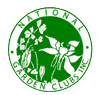                    LISTA DE CREDITOS EN SIMPOSIO      Enviar por Email al Director NGC de Simposios AI	Pag:  	CIUDAD, PAÍS:  	FECHAS SIMPOSIO:  	DIRECTOR DE SIMPOSIOS DEL PAÍS:  	JUZGAMIENTO POR PUNTAJE